           БАШКОРТОСТАН РЕСПУБЛИКАҺЫ  	                             СОВЕТ СЕЛЬСКОГО ПОСЕЛЕНИЯ   ДОНСКОЙ       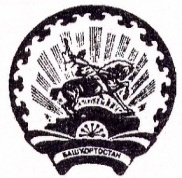            БӘЛӘБӘЙ  РАЙОНЫ МУНИЦИПАЛЬ                               СЕЛЬСОВЕТ МУНИЦИПАЛЬНОГО  РАЙОНА            РАЙОНЫНЫҢ   ДОН  АУЫЛ                		               БЕЛЕБЕЕВСКИЙ   РАЙОН           СОВЕТЫ АУЫЛ БИЛӘМӘҺЕ  СОВЕ                                  РЕСПУБЛИКИ  БАШКОРТОСТАН                                   ΚАРАР				     № 69		           РЕШЕНИЕ12 февраль 2016й.                   д. Пахарь	12 февраля 2016г.Об отчете о деятельности главы сельского поселения Донской сельсовет                     муниципального района Белебеевский район Республики Башкортостан        за 2015 год  и о задачах на 2016 год               В соответствии с пунктом 4 статьи 19 Устава сельского поселения Донской сельсовет муниципального района Белебеевский район Республики Башкортостан, заслушав и обсудив информацию главы сельского поселения Донской сельсовет муниципального района Белебеевский район Республики Башкортостан Султанова Изгата Ильясовича «Об отчете о деятельности главы сельского поселения Донской сельсовет муниципального района Белебеевский район РБ за 2015 год  и о задачах на 2016 год», Совет сельского поселения Донской сельсовет муниципального района Белебеевский район Республики Башкортостан отмечает проведенную работу Администрацией сельского  поселения Донской сельсовет муниципального района Белебеевский район  Республики Башкортостан в 2015 году. Одним из важнейших профильных направлений работы Администрации является благоустройство.          Планом благоустройства сельского поселения Донской сельсовет на 2015 год предусматривались следующие основные виды работ: содержание и ремонт дорог; ремонт пешеходных мостов, освещение улиц населенных пунктов; озеленение улиц; ремонт водопроводов, содержание  и ремонт кладбищ; улучшение жилищных условий ветеранов ВОВ; отлов бродячих животных; санитарная очистка населенных пунктов  и прочие работы по благоустройству;   Основная доля работ по благоустройству приходится, естественно, на содержание и ремонт дорог населенных пунктов, так как  связаны с обеспечением безопасности дорожного движения. В 2015 году были израсходованы на благоустройство (содержание) и ремонт автомобильных дорог сельского поселения  в размере 376,1 тыс. рублей за счет средств бюджета Республики Башкортостан на сумму 200,0 тыс.руб., за счет средств дорожного фонда муниципального района Белебеевский район РБ на сумму 176,1 тыс.руб..  На благоустройство сельского поселения в 2015 году израсходованы средства в сумме 727,0 тыс.руб. (16,8% от общего объема расходов) или 100% от уточненного плана, что в 2,5 раза превышает расходы за 2014 год (285,8 тыс.руб.). Данный рост объясняется тем, что в 2015 году  на благоустройство из бюджета Республики Башкортостан были выделены средства в сумме 300,0 тыс.руб., которые были израсходованы на приобретение материальных запасов (стройматериалы) для ремонта кладбищ, родников, двух пешеходных мостов, колодца в д. р. Максютово.	За счет местного бюджета расходы на благоустройство составили 527,0 тыс.руб., которые были направлены:- на уличное освещение – 132,9 тыс.руб.;- проведена обваловка свалки на сумму 56,0 тыс.руб.;- приобретена косилка роторная  стоимостью 73,0 тыс.руб.;- приобретен отвал снежный стоимостью 65,0 тыс.руб.;- приобретены запасные части к трактору МТЗ-82 на сумму 35,0 тыс.руб.В 2015 году был проведен текущий ремонт водозаборной скважины в                     д. Анненково на сумму 53,3 тыс.руб., приобретен насос для водозаборной скважины на сумму 19,7 тыс.руб., проводился анализ качества питьевой воды и обследование водозаборной башни на сумму 10,5 тыс.руб.     В течение  2015 года в рамках осуществления земельного контроля было осуществлено 15 плановых проверок физических лиц, выявлено одно нарушение, выдано предписание.Согласованы с органами Прокуратуры и утверждены планы проверок на 2015 год за соблюдением жилищного, земельного законодательства и законодательства в области сохранности автомобильных дорог.        Учитывая положительную динамику большинства основных показателей развития, социально-экономическое положение сельского поселения по итогам 2015 года можно охарактеризовать как стабильно и динамично развивающееся.        На основании выше изложенного, Совет сельского поселения Донской сельсовет муниципального района Белебеевский район Республики Башкортостан двадцать седьмого  созыва  р е ш и л :Отчет главы  сельского  поселения Донской сельсовет муниципального района Белебеевский район Республики Башкортостан «Об отчете о деятельности главы сельского поселения Донской сельсовет муниципального района Белебеевский район Республики Башкортостан за 2015 год  и о задачах на 2016 год» утвердить.Администрации сельского поселения Донской сельсовет муниципального района Белебеевский район Республики Башкортостан активизировать работу по реализации имеющихся программ республиканского софинансирования, которые принесут пользу сельскому поселению и жителям: в сфере водоснабжения, энергообеспечения, адресных программ по ремонту дорог.3. Контроль за исполнением настоящего решения возложить на постоянную комиссию Совета сельского поселения Донской сельсовет муниципального района Белебеевский район Республики Башкортостан по развитию предпринимательства, земельным вопросам, благоустройству и экологии (Валиуллина И.Р.)Глава сельского поселения                                                                И.И. Султанов